Ministerstwo Spraw ZagranicznychDepartament Współpracy Rozwojowej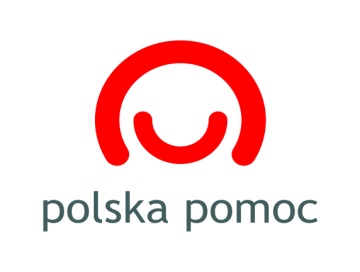 Regulamin konkursu „Edukacja globalna 2021 - finansowanie projektów będących częścią przedsięwzięcia współfinansowanego ze źródeł innych niż budżet RP” Postanowienia wstępneKonkurs jest ogłaszany przez Ministra Spraw Zagranicznych, zwanego dalej „Ministrem”,
we współpracy z Ministrem Edukacji i Nauki na podstawie przepisów ustawy z dnia 27 sierpnia 2009 r. o finansach publicznych (Dz. U. 2021, poz. 305 z późn. zm.), ustawy z dnia 16 września 2011 r. o współpracy rozwojowej (Dz. U. z 2020 r. poz. 1648 z późn. zm.) oraz Zarządzenia Nr 26 Ministra Spraw Zagranicznych z dnia 25 sierpnia 2017 r. w sprawie zasad udzielania dotacji celowych i zatwierdzania ich rozliczenia (Dz. Urz. Min. Spraw Zagr. poz. 50/2017).Konkurs przeprowadzany jest w oparciu o „Plan współpracy rozwojowej w 2021 roku”, przyjęty 19 marca 2021 r.Dyrektor Generalny Służby Zagranicznej, w drodze decyzji, powołuje komisję w celu opiniowania złożonych ofert.Za organizację konkursu odpowiada Departament Współpracy Rozwojowej w Ministerstwie Spraw Zagranicznych.Cel i założenia konkursuCelem konkursu jest wyłonienie najlepszych ofert z propozycjami zadań publicznych (projektów) w dziedzinie edukacji globalnej, rozumianej zgodnie z definicją zawartą w pkt. 2.2 Regulaminu, skierowanych do społeczeństwa polskiego, zgodnie z następującymi założeniami:Zadanie musi być częścią przedsięwzięcia współfinansowanego ze źródeł innych niż budżet RP (patrz pkt. 2.4 Regulaminu); Działanie może być realizowane jako projekt wdrażany tylko w roku 2021 lub na podstawie oferty modułowej, składającej się z dwóch lub trzech wyodrębnionych projektów (modułów) (patrz pkt. 4 Regulaminu);Szczegółowe wytyczne do uwzględnienia w projekcie opisane są w załączniku nr 1 do Regulaminu konkursu w pkt. 2.5;Wysokość dostępnych środków – 430 000 zł. Dla potrzeb niniejszego konkursu przez „edukację globalną” rozumie się działania edukacyjne skierowane do polskiego społeczeństwa i nawiązujące do problemów i wyzwań rozwojowych
na świecie, stanowiące część kształcenia obywatelskiego i wychowania, która rozszerza ich zakres przez uświadamianie istnienia zjawisk i współzależności globalnych. Jej głównym celem jest przygotowanie odbiorców do stawiania czoła wyzwaniom dotyczącym całej ludzkości. 
Przez współzależności należy rozumieć wzajemne powiązania i przenikanie systemów kulturowych, środowiskowych, ekonomicznych, społecznych, politycznych i technologicznych. Do aktualnych wyzwań globalnych zaliczyć można m.in.: zapewnienie pokoju i bezpieczeństwa na świecie, poprawę jakości życia w krajach Globalnego Południa, ochronę praw człowieka, zapewnienie zrównoważonego rozwoju, budowanie partnerskich relacji gospodarczych 
i społecznych pomiędzy krajami Globalnej Północy i Globalnego Południa. Szczególnie istotne 
w edukacji globalnej jest: tłumaczenie przyczyn i konsekwencji opisywanych zjawisk, przedstawianie perspektywy Globalnego Południa, rozumienie świata jako złożonego 
i dynamicznie zmieniającego się systemu, kształtowanie krytycznego myślenia i wpływ na zmianę postaw, przełamywanie istniejących stereotypów i uprzedzeń, ukazywanie wpływu jednostki na globalne procesy i wpływu globalnych procesów na jednostkę. 
Więcej informacji na temat edukacji globalnej i jej zasad można znaleźć na stronie: https://www.gov.pl/web/polskapomoc/edukacja-globalna.Projekt złożony w konkursie musi stanowić zamkniętą i spójną całość, z określonymi konkretnymi i weryfikowalnymi rezultatami, które zostaną osiągnięte w terminie realizacji projektu finansowanego ze środków MSZ, czyli najpóźniej do dnia 31 grudnia 2021 r., a w przypadku drugiego i trzeciego modułu ofert, o których mowa w pkt. 4 Regulaminu, odpowiednio najpóźniej do dnia 31 grudnia 2022 r. i 31 grudnia 2023 r.Projekt złożony w konkursie musi być elementem przedsięwzięcia współfinansowanego ze źródeł innych niż budżet RP, które zostało już zgłoszone do dofinansowania (np. do konkursu Development Education and Awareness Raising (tzw. call for proposal) ogłaszanego przez Komisję Europejską w ramach środków dostępnych z Unii Europejskiej). Wskazane jest, aby projekt złożony w konkursie (oferta modułowa) obejmował cały okres realizacji przedsięwzięcia.Do dofinansowania można zgłosić zarówno oferty jednoroczne – realizowane 
w roku 2021, jak i oferty modułowe tj. składające się z dwóch lub trzech modułów realizowanych w latach 2021 i 2022 albo w latach 2021, 2022 i 2023, zgodnie z pkt. 4 Regulaminu konkursu.Projekt może być realizowany w partnerstwie z innym podmiotem lub podmiotami działającymi w formalnej lub nieformalnej sieci, których zaangażowanie jest merytorycznie uzasadnione i może stanowić dodatkową wartość dla efektów projektu.Ze względu na uwarunkowania wynikające ze stanu pandemii COVID-19, szczególną uwagę należy skierować na sposób i możliwości realizacji projektów z uwzględnieniem aktualnie obowiązujących zaleceń i ograniczeń rządowych dot. kwestii sanitarno-epidemicznych. Z uwagi na brak możliwości wykluczenia ewentualnych ograniczeń, które mogą nadal obowiązywać 
w okresie realizacji projektu, bądź nowych, które mogą zostać wprowadzone ze względu na potencjalny dynamiczny rozwój pandemii, w trakcie realizacji projektu należy w miarę możliwości uwzględniać wykorzystanie narzędzi teleinformatycznych do pracy na odległość, ograniczając kontakty bezpośrednie realizatorów i uczestników projektówPodmioty uprawnione do ubiegania się o dofinansowanieO przyznanie dotacji w ramach konkursu mogą się ubiegać:zarejestrowane na terenie Rzeczypospolitej Polskiej organizacje pozarządowe 
w rozumieniu art. 3 ust. 2 ustawy z dnia 24 kwietnia 2003 r. o działalności pożytku publicznego i o wolontariacie ( Dz. U. z 2020 r. poz. 1057 z późn. zm.) oraz podmioty wymienione w art. 3 ust. 3 ww. ustawy, w tym: 	stowarzyszenia, fundacje,osoby prawne i jednostki organizacyjne działające na podstawie przepisów o stosunku Państwa do Kościoła Katolickiego w Rzeczpospolitej Polskiej, o stosunku Państwa
do innych kościołów i związków wyznaniowych oraz o gwarancjach wolności sumienia
i wyznania, jeżeli ich cele statutowe obejmują prowadzenie działalności pożytku publicznego,spółki akcyjne i spółki z ograniczoną odpowiedzialnością oraz kluby sportowe będące spółkami działającymi na podstawie przepisów ustawy z dnia 25 czerwca 2010 r. 
o sporcie ( Dz. U. z 2020 r. poz. 1133 z późn. zm.), które nie działają w celu osiągnięcia zysku oraz przeznaczają całość dochodu na realizację celów statutowych oraz nie przeznaczają zysku do podziału pomiędzy swoich członków, udziałowców, akcjonariuszy i pracowników,stowarzyszenia jednostek samorządu terytorialnego,spółdzielnie socjalne,niepubliczne szkoły wyższe,izby gospodarcze,izby rolnicze;publiczne szkoły wyższe;instytuty badawcze;Polska Akademia Nauk i jej jednostki naukowe i organizacyjne;jednostki samorządu terytorialnego.Dotacje celowe nie mogą być przyznawane podmiotom, w których pracownicy MSZ lub placówek zagranicznych pełnią funkcje w organach zarządzających lub organach kontroli lub nadzoru, chyba że zostali skierowani do pełnienia tych funkcji przez Ministra lub pełnią te funkcje w podmiocie należącym do sektora finansów publicznych albo w fundacji, której fundatorem jest Skarb Państwa.                                                                                                                                                                                                                                                                                                                               W konkursie nie mogą uczestniczyć podmioty, które na dzień zakończenia naboru ofert:nie przedstawiły wymaganego przed tym terminem sprawozdania z realizacji zadania publicznego zleconego przez Ministra;nie dokonały w wymaganym terminie zwrotu należności budżetu państwa z tytułu:niewykorzystanej części dotacji,dotacji lub jej części wykorzystanej niezgodnie z przeznaczeniem, pobranej nienależnie lub w nadmiernej wysokości,dotacji lub jej części wykorzystanej niezgodnie z warunkami umowy.W konkursie nie mogą brać udziału podmioty, w których osoby, wobec których orzeczono zakaz pełnienia funkcji związanych z dysponowaniem środkami publicznymi, pełnią funkcje w organach zarządzających bądź zostały upoważnione do podpisania umowy dotacji lub jej rozliczenia.Oferta modułowaOferta modułowa obejmuje działania realizowane w okresie dwóch lub trzech lat, tj. w latach 2021 i 2022 albo w latach 2021, 2022 i 2023, i składa się odpowiednio z dwóch lub trzech wyodrębnionych projektów (modułów), posiadających cele i rezultaty, które jednocześnie stanowią spójną całość. Kolejny moduł powinien być budowany na rezultatach poprzedniego modułu. Modułowego charakteru nie posiada przedsięwzięcie polegające jedynie na powtarzalności tych samych działań w kolejnych latach.Wnioskowana kwota dotacji dla każdego z modułów oferty realizowanych odpowiednio w latach 2022 lub 2023 nie może być większa niż 150% kwoty dotacji wnioskowanej dla modułu realizowanego w roku 2021 przy spełnieniu wymagań określonych w pkt. 5.9 Regulaminu konkursu.W wyniku rozstrzygnięcia konkursu „Edukacja globalna 2021 - finansowanie projektów będących częścią przedsięwzięcia współfinansowanego ze źródeł innych niż budżet RP” oferta modułowa uzyska dofinansowanie na realizację pierwszego modułu na podstawie umowy dotacji zawartej w roku budżetowym 2021. Drugi i trzeci moduł będzie realizowany na podstawie umów dotacji zawartych odpowiednio w roku budżetowym 2022 i 2023 po łącznym spełnieniu następujących warunków:prawidłowej i zgodnej z ofertą realizacji pierwszego i drugiego modułu projektu 
(w przypadku ofert obejmujących trzy moduły);złożeniu sprawozdania z realizacji projektu, o którym mowa w pkt. 12.2. Regulaminu, 
z realizacji pierwszego i drugiego modułu (w przypadku ofert obejmujących trzy moduły);zagwarantowaniu w ustawie budżetowej na rok 2022 i 2023 odpowiednich środków finansowych przeznaczonych na współpracę rozwojową.MSZ odstąpi od zawarcia umów dotacji na realizację drugiego i/lub trzeciego modułu oferty, jeżeli przed zawarciem umowy dotacji na drugi lub trzeci moduł oferty:wystąpią okoliczności wskazujące na brak możliwości realizacji drugiego lub trzeciego modułu oferty lubnastąpi zmiana sytuacji wymagająca dokonania modyfikacji merytorycznej lub finansowej drugiego lub trzeciego modułu oferty, która w istotny sposób odbiega od założeń projektu zaakceptowanego do dofinansowania.4.5. W przypadku ofert obejmujących realizację trzech modułów, odstąpienie od zawarcia umowy dotacji na drugi moduł skutkuje brakiem zawarcia umowy dotacji na realizację trzeciego modułu.Finansowanie projektówŚrodki finansowe na finansowanie realizacji projektów wyłonionych w konkursie będą pochodzić z rezerwy celowej budżetu państwa na rok 2021 przeznaczonej na współpracę rozwojową, zwanej dalej „rezerwą celową”. Maksymalna łączna kwota środków finansowych na dofinansowanie zadania konkursowego w 2021 r. wynosi 430 000 zł (słownie czterysta trzydzieści tysięcy złotych). Drugi i trzeci moduł oferty modułowej będzie dofinansowany z budżetu państwa odpowiednio na rok 2022 lub 2023 po spełnieniu warunków, o których mowa w pkt. 4.2, 4.3. Regulaminu, 
z uwzględnieniem pkt. 4.4 Regulaminu. Zlecenie zadania publicznego będzie miało formę powierzenia, a finansowanie zostanie przekazane na podstawie umowy dotacji zawartej pomiędzy zleceniodawcą a zleceniobiorcą.Ze środków MSZ sfinansować można jedynie działania niezbędne w celu realizacji zadania publicznego. Wkład własny nie jest wymagany.Niefinansowane z dotacji zasoby rzeczowe i osobowe, zaangażowane na rzecz projektu po stronie oferenta i/lub partnera bądź partnerów, nie są wyceniane w budżecie projektu. 
W przypadku przewidywanego zaangażowania tych zasobów w projekcie, informacja o nich powinna zostać uwzględniona w ofercie w oparciu o pkt 3.6. Wytycznych, stanowiących załącznik nr 1 do Regulaminu.Komisja może rekomendować udzielenie dotacji w wysokości odpowiadającej całości lub części wnioskowanej kwoty. W szczególnie uzasadnionych przypadkach Komisja może rekomendować zwiększenie dofinansowania.W przypadku zwiększenia lub zredukowania wnioskowanej kwoty dotacji, Komisja wskazuje pozycje budżetu projektu lub obszary/rodzaje działań, których dotyczy zwiększenie lub redukcja.Minimalna wnioskowana kwota dotacji dla każdego z modułów oferty wynosi 35 000 zł:Maksymalna wnioskowana kwota wnioskowanej dotacji wynosi 430 000 złKoszty administracyjne projektu nie mogą przekroczyć 20,00% wnioskowanej kwoty dotacji. 
W przypadku ofert modułowych ww. ograniczenie dotyczy każdego modułu odrębnie.W ramach realizacji projektu na podstawie umowy dotacji zleceniobiorca może pokrywać ze środków dotacji koszty spełniające poniższe kryteria:poniesione w terminach, o których mowa w pkt. 8.4. - 8.6. Regulaminu oraz związane
z działaniami przewidzianymi do realizacji w terminach, o których mowa w pkt. 8.1 - 8.3. Regulaminu;niezbędne do realizacji projektu i osiągnięcia jego rezultatów;spełniające wymogi efektywnego zarządzania finansami, w szczególności osiągania wysokiej jakości za daną cenę;identyfikowalne i weryfikowalne, a zwłaszcza zarejestrowane w zapisach księgowych zleceniobiorcy i określone zgodnie z zasadami rachunkowości;spełniające wymogi mającego zastosowanie prawa podatkowego i ubezpieczeń społecznych;udokumentowane w sposób umożliwiający ocenę realizacji projektu pod względem rzeczowym i finansowym.Szczegółowe zasady kwalifikowalności kosztów projektu określone są we wzorze umowy dotacji stanowiącym Załącznik nr 2 do Regulaminu konkursu.Minister Spraw Zagranicznych zastrzega sobie prawo do zmiany wysokości środków finansowych przeznaczonych na realizację zadania w ramach konkursu „Edukacja globalna 2021 - finansowanie projektów będących częścią przedsięwzięcia współfinansowanego ze źródeł innych niż budżet RP”.Zasady udziału w konkursieObowiązuje limit ofert składanych w konkursie przez jeden podmiot:każdy podmiot może złożyć maksymalnie trzy oferty (oferta modułowa składająca się 
z dwóch lub trzech modułów traktowana jest jak jedna oferta).w przypadku złożenia oferty wspólnej, o której mowa w pkt. 6.2. Regulaminu wlicza się ją do limitu ofert, o którym mowa w pkt. 1.Dwa lub więcej podmiotów, o których mowa w pkt. 3.1.1) Regulaminu, działające wspólnie, mogą złożyć ofertę wspólną w rozumieniu i na zasadach określonych w art. 14 ust. 2-5 ustawy 
z dnia 24 kwietnia 2003 r. o działalności pożytku publicznego i o wolontariacie.W ofercie należy wskazać działania, jakie w trakcie realizacji projektu wykonywać będą partnerzy, a w przypadku oferty wspólnej – także poszczególni oferenci.Warunkiem ubiegania się o dofinansowanie jest złożenie oferty, zgodnie z pkt 7 Regulaminu oraz pkt 5 Wytycznych, stanowiących załącznik nr 1 do Regulaminu. Oferty muszą być złożone w języku polskim.Oferent, w związku z przetwarzaniem danych osobowych w ramach udziału w otwartym konkursie ofert, zobowiązuje się do stosowania przepisów Rozporządzenia Parlamentu Europejskiego i Rady (UE) 2016/679 z dnia 27 kwietnia 2016 r. w sprawie ochrony osób fizycznych w związku z przetwarzaniem danych osobowych i w sprawie swobodnego przepływu takich danych oraz uchylenia dyrektywy 95/46/WE (zwanym dalej: „RODO”). Informacje dotyczące przetwarzania danych osobowych zawarte są w pkt 6 Wytycznych stanowiących załącznik nr 1 do Regulaminu. Oferenci, którzy otrzymają dotację będą zobowiązani do udostępnienia wyników projektu, mających cechy utworu na zasadach licencji Creative Commons Uznanie autorstwa 4.0 Międzynarodowe, aby licencjonowany utwór mógł być kopiowany, rozpowszechniany, odtwarzany i wykonywany, a także aby można było tworzyć utwory zależne.Sposób składania ofertOfertę należy złożyć w wersji elektronicznej, po założeniu konta i wypełnieniu wniosku ofertowego w aplikacji internetowej na stronie https://egranty.msz.gov.pl (dalej „eGranty”) oraz przesyłając wygenerowaną w aplikacji ofertę w formacie .pdf przez ePUAP na adres /MSZ/SkrytkaESP, opatrzywszy ofertę prawidłowym podpisem elektronicznym przez osobę upoważnioną lub osoby upoważnione do składania w imieniu oferenta oświadczeń woli, zgodnie z zasadami reprezentacji, tj. podpisane przez osobę bądź osoby wskazane do reprezentacji 
w dokumencie rejestrowym lub przez upoważnionego pełnomocnika.Ofertę należy złożyć do 30 września 2021 r. do godziny 16:15. Oferty złożone po upływie tego terminu nie będą rozpatrywane i opiniowane.Oferta jest jednocześnie wnioskiem o przyznanie dotacji ze środków publicznych. Złożenie oferty jest jednoznaczne z zaakceptowaniem warunków umowy dotacji według wzoru, stanowiących  załącznik nr 2 do Regulaminu.Załączniki do oferty (stanowiące część wniosku ofertowego do wypełnienia na stronie https://egranty.msz.gov.pl): szczegółowy opis działań w projekcie;skan statutu a w przypadku podmiotów nie posiadających statutu – skan dokumentu potwierdzającego status prawny podmiotu;kopia wniosku o dofinansowanie przedsięwzięcia finansowanego ze źródeł innych niż budżet RP, złożonego do innego donatora, zawierającego opis merytoryczny całego przedsięwzięcia, budżet i harmonogram. W przypadku złożenia oferty wspólnej należy dołączyć dokumenty, o których mowa w pkt. 7.4.2), dotyczące każdego z oferentów. Do oferty modułowej, o której mowa w pkt. 4 Regulaminu, należy załączyć załącznik, o którym mowa w pkt. 7.4.1) w odniesieniu do każdego modułu projektu.MSZ nie zwraca kosztów przygotowania ofert. TerminyTermin realizacji projektu w roku 2021: nie wcześniej niż od dnia 19 marca 2021 r. i nie później niż do dnia 31.12.2021 r.Termin realizacji drugiego modułu projektu w roku 2022: nie wcześniej niż od dnia 01.01.2022 r. i nie później niż do dnia 31.12.2022 r.Termin realizacji trzeciego modułu projektu w roku 2023: nie wcześniej niż od dnia 01.01.2023 r. i nie później niż do dnia 31.12.2023 r. Termin poniesienia wydatków z dotacji w roku 2021: nie wcześniej niż od dnia 19 marca 2021 r. i nie później niż 14 dni od daty końcowej realizacji projektu wskazanej w umowie dotacji, jednak nie później niż do dnia 31.12.2021 r. Termin poniesienia wydatków z dotacji w roku 2022: nie wcześniej niż od dnia 01.01.2022 r. 
i nie później niż 14 dni od daty końcowej realizacji projektu wskazanej w umowie dotacji, jednak nie później niż do dnia 31.12.2022 r., po spełnieniu warunków o których mowa w pkt. 4.3. Regulaminu, z uwzględnieniem pkt. 4.4 Regulaminu.Termin poniesienia wydatków z dotacji w roku 2023: nie wcześniej niż od dnia 01.01.2023 r. 
i nie później niż 14 dni od daty końcowej realizacji projektu wskazanej w umowie dotacji, jednak nie później niż do dnia 31.12.2023 r., po spełnieniu warunków, o których mowa w pkt. 4.3. Regulaminu, z uwzględnieniem pkt. 4.4 Regulaminu.Koszty poniesione ze środków dotacji, zgodnie z zasadami, o których mowa w pkt. 5.12. Regulaminu, w terminie od 19 marca 2021 r. do dnia ogłoszenia wyników konkursu, będą kwalifikowane tylko w przypadku uzyskania dofinansowania i zawarcia umowy dotacji.  Sposób i kryteria oceny ofertNadesłane oferty będą opiniowane przez Komisję, z zastrzeżeniem pkt. 9.2. Regulaminu. Nie podlegają opiniowaniu przez Komisję oferty, które: nie zostały złożone w terminie, określonym w pkt 7.2 Regulaminu, w formie elektronicznej w aplikacji eGranty i za pośrednictwem skrzynki ePUAP;nie zostały prawidłowo podpisane; zostały złożone przez oferenta w liczbie przekraczającej limit określony w pkt. 6.1 Regulaminu (za oferty przekraczające limit zostaną uznane oferty wysłane najpóźniej poprzez aplikację eGranty). Opiniowanie złożonych ofert następuje zgodnie z przepisami ustawy o działalności pożytku publicznego i o wolontariacie, a także celami i wymaganiami określonymi w Regulaminie konkursu. Komisja opiniuje oferty łącznie pod względem formalnym i merytorycznym, z zastrzeżeniem pkt 9.6. Regulaminu. Każda oferta opiniowana jest niezależnie przez minimum dwóch członków Komisji pod względem formalnym, zgodnie z kryteriami określonymi w pkt. 9.7. Regulaminu, oraz pod względem merytorycznym z zastosowaniem kryteriów „adekwatność”, „efektywność 
i skuteczność” oraz „współpraca z MSZ”, o których mowa w pkt. 9.8. Regulaminu. Oferty zaopiniowane negatywnie pod względem formalnym podlegają odrzuceniu bez opiniowania pod względem merytorycznym. W przypadku oferty modułowej negatywne zaopiniowanie jednego z modułów skutkuje odrzuceniem całej oferty modułowej.  Przy opiniowaniu oferty pod względem formalnym Komisja bierze pod uwagę następujące kryteria:czy podmiot składający ofertę jest uprawniony do ubiegania się o dofinansowanie
na podstawie pkt. 3.1 Regulaminu;czy zachodzi którakolwiek z negatywnych przesłanek do udziału w konkursie, o których mowa w pkt 3.2, 3.3 lub 3.4 Regulaminu;czy zadeklarowana wnioskowana kwota dotacji wskazana w budżecie spełnia wymagania określone w pkt. 5.9 i 5.10 Regulaminu, a w odniesieniu do ofert modułowych także w pkt. 4.2.  Regulaminu (w ofertach modułowych wnioskowana kwota dotacji musi spełniać ww. wymagania w odniesieniu do każdego z modułów odrębnie);czy wskazana w budżecie kwota kosztów administracyjnych nie przekracza 20,00% wnioskowanej kwoty dotacji (w ofertach modułowych koszty administracyjne nie mogą przekraczać tej wysokości dla każdego z modułów odrębnie) zgodnie z pkt. 5.11 Regulaminu;Czy w aplikacji eGranty zostały dołączone załączniki, wskazane w pkt 7.4. Regulaminu (załączenie pustego pliku spowoduje odrzucenie oferty jako niespełniającej kryteriów formalnych). Komisja, opiniując oferty pod względem merytorycznym, zastosuje kryteria: „adekwatność”, „efektywność i skuteczność” oraz „współpraca z MSZ” z uwzględnieniem następującej punktacji: Na końcową opinię Komisji wyrażoną w punktach (maksymalnie 100 punktów) składa się:opinia dwóch członków Komisji, wyrażona w punktach (maksymalna łączna ocena punktowa dwóch członków Komisji, będąca średnią arytmetyczną tych ocen, wynosi 30 punktów);opinia Komisji, wyrażona w punktach (maksymalna ocena punktowa wynosi 60 punktów) dokonywana w oparciu o opinię dwóch członków Komisji;  opinia Komisji dotycząca współpracy z MSZ, wyrażona w punktach (maksymalna ocena punktowa wynosi 10 punktów). W odniesieniu do ofert, które:nie są skierowane do społeczeństwa polskiego;nie spełniają wymogów określonych w pkt. 2.1 i 2.2 Regulaminu;które zawierają działania niekwalifikowane jako edukacja globalna takie jak: bezpośrednia promocja oferenta; zbiórki rzeczowe i pieniężne; promowanie programów adopcji na odległość; przeprowadzanie kampanii o charakterze politycznym, akcji lobbujących 
i zbierania podpisów pod petycjami do władz centralnych lub samorządowych;które nie stanowią elementu większego przedsięwzięcia, zgłoszonego do dofinansowania do donatora operującego funduszami innymi niż budżet RP, zgodnie z pkt. 2.4 Regulaminu; na podstawie opinii dwóch członków Komisji wyrażonej w punktach (o której mowa w pkt. 9.9.1.) uzyskały średnią arytmetyczną mniejszą, niż 1 punkt;Komisja może ograniczyć się do odnotowania tego faktu, bez szczegółowego omawiania danej oferty na posiedzeniu – chyba, że któryś z członków Komisji złoży wniosek o jej omówienie.W razie złożenia wniosku, o którym mowa w pkt. 9.10., Komisja omawia ofertę na posiedzeniu 
i wydaje opinię, o której mowa w pkt. 9.9.2) i 9.9.3).Spośród projektów, które otrzymały co najmniej 1 punkt, Komisja rekomenduje do finansowania te projekty, które otrzymały w kolejności największą liczbę punktów i które mieszczą się w limicie środków przewidzianych na dofinansowanie zadania konkursowego w pkt. 5.1. Regulaminu.Projekty, które otrzymały pozytywną opinię formalną, ale nie zostały rekomendowane do dofinansowania zgodnie z pkt 9.12. umieszczane są na liście rezerwowej. Projekty z listy rezerwowej mogą otrzymać dofinansowanie tylko w przypadku niezawarcia umowy dotacji na realizację projektu wyłonionego do dofinansowania.Decyzję o udzieleniu bądź odmowie udzielenia dotacji w stosunku do wszystkich nadesłanych projektów podejmuje Minister Spraw Zagranicznych. Przed podjęciem decyzji, Minister Spraw Zagranicznych może zwrócić się do Komisji o dodatkową opinię w odniesieniu do poszczególnych projektów. Decyzja Ministra Spraw Zagranicznych nie ma charakteru decyzji administracyjnej, jest ostateczna i nie przysługuje od niej odwołanie. Minister Spraw Zagranicznych może podjąć decyzję o nieudzieleniu dotacji żadnemu z projektów.  Sposób informowania o przeprowadzeniu konkursuOgłoszenie o konkursie, informacja o sposobie udostępnienia wzoru oferty i wzorów innych dokumentów niezbędnych do złożenia ofert oraz wyniki konkursu są publikowane w Biuletynie Informacji Publicznej MSZ, w siedzibie MSZ oraz na stronach internetowych: https://www.gov.pl/web/dyplomacja, www.polskapomoc.gov.pl oraz www.dane.gov.pl.Wyniki konkursu zostaną opublikowane do 8 października 2021 r. Po ogłoszeniu wyników konkursu karty opinii końcowych dla poszczególnych ofert zostaną udostępnione oferentom za pośrednictwem aplikacji eGranty. Karty opinii końcowych nie są przygotowywane dla ofert, które nie spełniły kryteriów formalnych, o których mowa w pkt 9.7. Regulaminu. Podmioty, wyłonione do udzielenia dotacji, zostaną pisemnie poinformowane 
o wyniku konkursu w terminie 7 dni od zamieszczenia ogłoszenia o wynikach konkursu.Po upływie terminu zgłaszania ofert MSZ zastrzega sobie prawo opublikowania na stronach internetowych: https://www.gov.pl/web/dyplomacja/ oraz www.polskapomoc.gov.pl listy zawierającej nazwę oferenta, tytuł projektu i wnioskowaną kwotę dotacji.Umowa dotacjiUmowy z oferentami, którzy zostali wyłonieni do udzielania dotacji, zostaną zawarte bez zbędnej zwłoki.Umowę dotacji, przygotowaną według wzoru będącego złącznikiem nr 2  oferent otrzyma od MSZ pocztą elektroniczną.Oferent jest zobowiązany do odesłania do MSZ na adres, o którym mowa w pkt. 12.4, dwóch podpisanych egzemplarzy umowy dotacji  w terminie 10 dni od daty ich otrzymania wraz 
z następującymi, podpisanymi lub parafowanymi przez oferenta, załącznikami (załączniki, 
o których mowa w podpunktach 2, 3, 4 i 5 są wydrukami z aplikacji eGranty):aktualnym odpisem z rejestru lub wyciągiem z ewidencji (w przypadku KRS nie ma tego obowiązku) lub innym dokumentem potwierdzającym status prawny oferenta
 i umocowanie osób go reprezentujących (akt powołania/pełnomocnictwo do zawarcia umowy); w przypadku przedstawicielstw fundacji zagranicznych – kopią zezwolenia właściwego ministra, na podstawie którego prowadzona jest działalność w Polsce oraz statutem fundacji macierzystej przetłumaczonym na język polski;ofertą, złożoną w konkursie, opatrzoną podpisem;aktualnym harmonogramem projektu;aktualnym budżetem projektu;aktualnym szczegółowym opisem projektu;kopią umowy między oferentami – w przypadku złożenia oferty wspólnej, potwierdzoną „za zgodność z oryginałem”;wzorem sprawozdania;wytycznymi dotyczącymi informowania o projektach oraz znakowania projektów realizowanych w ramach polskiej współpracy rozwojowejinformacją o przetwarzaniu danych osobowych w związku z realizacją zadania w konkursie „Edukacja globalna 2021 - finansowanie projektów będących częścią przedsięwzięcia współfinansowanego ze źródeł innych niż budżet RP”.Warunkiem zawarcia umowy dotacji na realizację projektu jest przekazanie do MSZ dokumentu potwierdzającego otrzymanie dofinansowania ze źródeł innych niż budżet RP, zgodnie z pkt. 2.4 Regulaminu (np. promesa, decyzja dotycząca dofinansowania), na adres wskazany w pkt. 12.4 Regulaminu, w terminie 10 dni od ogłoszenia wyników konkursu. Decyduje data wpływu dokumentu do MSZ. W przypadku nieprzedstawienia dokumentu potwierdzającego otrzymanie dofinansowania ze źródeł innych niż budżet RP w terminie, o którym mowa w pkt. 11.4 Regulaminu, dofinansowanie otrzyma podmiot znajdujący się na najwyższej pozycji na liście rezerwowej, o której mowa 
w pkt. 9.13 Regulaminu, pod warunkiem przekazania ww. dokumentu w terminie wyznaczonym przez MSZ.Przyznana kwota dotacji będzie przekazana po podpisaniu umowy o dotację. Przekazanie dotacji nastąpi nie później, niż w terminie do 30 dni od dnia podpisania umowy o dotację.Postanowienia końcowePracownicy MSZ i placówek zagranicznych nie mogą być podwykonawcami umów dotacji ani wykonywać innych zajęć zarobkowych na rzecz podmiotu, który realizuje zadanie publiczne sfinansowane lub dofinansowane ze środków dotacji przyznanych przez Ministra.Oferent ma obowiązek złożenia sprawozdania końcowego w ciągu 30 dni od zakończenia realizacji projektu, na który otrzymał dotację. W przypadku oferty modułowej, o której mowa w pkt. 4 Regulaminu, termin na złożenie sprawozdania końcowego z realizacji drugiego i trzeciego modułu projektu odpowiednio w roku 2023 i 2024 wynosi 30 dni od zakończenia realizacji tego projektu. MSZ zastrzega sobie prawo do unieważnienia konkursu w przypadkach wskazanych w ustawie 
o działalności pożytku publicznego i o wolontariacie.Po oficjalnym poinformowaniu o przyznaniu dofinansowania wszelka korespondencja z MSZ
 w sprawie realizacji zadania powinna być przesyłana na adres: Ministerstwo Spraw ZagranicznychDepartament Współpracy Rozwojowejal. J. Ch. Szucha 2300-580 Warszawaz dopiskiem na kopercie „Edukacja globalna 2021” i numerem oferty (nadanym w aplikacji eGranty).Załączniki:Wytyczne dla oferentów ubiegających się o dofinansowanie w konkursie „Edukacja globalna 2021 - finansowanie projektów będących częścią przedsięwzięcia współfinansowanego ze źródeł innych niż budżet RP”Wzór Umowy Dotacji Wytyczne dotyczące informowania o projektach oraz znakowania projektów realizowanych w ramach polskiej współpracy rozwojowejKodeks ws. obrazów i wiadomości dotyczących krajów Globalnego Południa Wzór szczegółowego opisu projektuADEKWATNOŚĆCzy projekt jest skierowany do społeczeństwa polskiego? TAK/NIETAK/NIEADEKWATNOŚĆCzy projekt ma charakter edukacji globalnej (czy projekt spełnia wymagania określone w pkt. 2.2 Regulaminu)?TAK/NIETAK/NIEADEKWATNOŚĆCzy projekt przewiduje przeprowadzenie kampanii o charakterze politycznym, akcji lobbujących lub zbierania podpisów pod petycjami do władz centralnych lub samorządowych? TAK/NIETAK/NIEADEKWATNOŚĆCzy projekt jest elementem większego przedsięwzięcia, które zostało już zgłoszone do dofinansowania do donatora operującego funduszami innymi niż budżet RP, zgodnie z pkt. 2.4 Regulaminu?TAK/NIETAK/NIEADEKWATNOŚĆZgodność projektu (również przedsięwzięcia) z celami Konkursu określonymi w pkt 2.1 Regulaminu (m.in. adresaci działań i tematyka projektów), a także szczegółowymi wymaganiami opisanymi w Wytycznych (załącznik nr 1 do Regulaminu).   średnia ocen dwóch członków Komisji: max. 15 pktopinia Komisji:max. 30 pkt ADEKWATNOŚĆDobór konkretnych i możliwych do osiągnięcia celów, efektów i rezultatów projektu, a także odpowiedni dobór wskaźników jakościowych i ilościowych.średnia ocen dwóch członków Komisji: max. 15 pktopinia Komisji:max. 30 pkt ADEKWATNOŚĆWpływ efektów uzyskanych w wyniku realizacji projektu na osiągnięcie trwałej zmiany, a także utrzymanie efektów po zakończeniu działań oraz potencjał do generowania tzw. efektu multiplikacji.  średnia ocen dwóch członków Komisji: max. 15 pktopinia Komisji:max. 30 pkt EFEKTYWNOŚĆ I SKUTECZNOŚĆMożliwość osiągnięcia założonych celów, efektów i rezultatów poprzez realizację proponowanych działań i metod projektowych, a także efektywne zaplanowanie działań w harmonogramie oraz uwzględnienie czynników zewnętrznych.średnia ocen dwóch członków Komisji: max. 15 pkt opinia Komisji:max. 30 pktEFEKTYWNOŚĆ I SKUTECZNOŚĆStosunek kosztów do planowanych celów bezpośrednich, uzasadnienie poszczególnych pozycji kosztowych i ich wysokości, w tym rzeczywisty poziom kosztów administracyjnych.średnia ocen dwóch członków Komisji: max. 15 pkt opinia Komisji:max. 30 pktEFEKTYWNOŚĆ I SKUTECZNOŚĆKwalifikacje osób zaangażowanych w projekt  (po stronie oferenta i/lub partnera/ów) oraz adekwatność zaproponowanej struktury zarządzania projektem do zakładanych celów, efektów i rezultatów projektu.średnia ocen dwóch członków Komisji: max. 15 pkt opinia Komisji:max. 30 pktEFEKTYWNOŚĆ I SKUTECZNOŚĆDoświadczenie oferenta  i/lub partnera w realizacji projektów o tematyce edukacji globalnej.średnia ocen dwóch członków Komisji: max. 15 pkt opinia Komisji:max. 30 pktWSPÓŁPRACA Z MSZOcena współpracy oferenta/zleceniobiorcy z Ministerstwem Spraw Zagranicznych w latach 2019-2020 w oparciu o następujące aspekty:czy realizacja projektu była zgodna z  ofertą  i czy realizowane działania przyczyniły się do osiągnięcia zakładanych celów projektu?czy podczas realizacji projektu zleceniobiorca informował MSZ o ważnych wydarzeniach projektowych (jak przebiegała komunikacja z opiekunem projektu)? czy zleceniobiorca wywiązał się z obowiązków  informacyjnych dotyczących realizacji, źródła finansowania i wizualizacji projektu (zgodnie z umową)?czy przedkładane do MSZ dokumenty,  szczególnie sprawozdanie z wykonania projektu, były poprawnie sporządzone, dostarczane  w wymaganych terminach? czy środki z przyznanej dotacji zostały wydatkowane zgodnie z zawartą umową dotacji oraz czy dokonano terminowego zwrotu środków należnych MSZ z tytułu rozliczenia dotacji?Oferenci, którzy nie współpracowali z MSZ w latach 2019 - 2020, otrzymują 5 pktopinia Komisji:max. 10 pkt opinia Komisji:max. 10 pkt Razem:Razem:max. 100 pktmax. 100 pkt